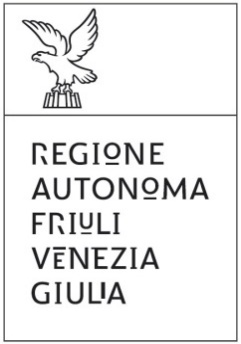 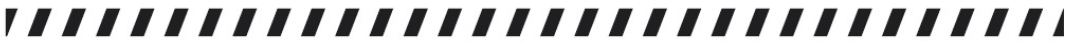 a rappresentarlo presso lo Sportello di servizio al pubblico AGEA della Regione Autonoma Friuli Venezia Giulia per ricevere le informazioni in merito alla propria situazione aziendale.Allega al presente modulo:fotocopia del documento di identità del sottoscrittore in corso di validitàI dati comunicati saranno trattati nel rispetto della vigente normativa in materia di protezione dei dati personali per le finalità e con le modalità previste nell’informativa “Privacy” pubblicata sul sito di AGEA www.agea.gov.it.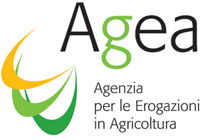 Modello delega Sportello AGEAModello delega Sportello AGEAModello delega Sportello AGEAModello delega Sportello AGEAModello delega Sportello AGEAModello delega Sportello AGEAModello delega Sportello AGEAModello delega Sportello AGEAModello delega Sportello AGEAModello delega Sportello AGEAAllo Sportello di servizio al pubblico AGEA presso la Regione Friuli Venezia GiuliaVia Sabbadini 3133100 UdineFax: 0432-555194      email: sportello.agea@regione.fvg.itAllo Sportello di servizio al pubblico AGEA presso la Regione Friuli Venezia GiuliaVia Sabbadini 3133100 UdineFax: 0432-555194      email: sportello.agea@regione.fvg.itAllo Sportello di servizio al pubblico AGEA presso la Regione Friuli Venezia GiuliaVia Sabbadini 3133100 UdineFax: 0432-555194      email: sportello.agea@regione.fvg.itAllo Sportello di servizio al pubblico AGEA presso la Regione Friuli Venezia GiuliaVia Sabbadini 3133100 UdineFax: 0432-555194      email: sportello.agea@regione.fvg.itAllo Sportello di servizio al pubblico AGEA presso la Regione Friuli Venezia GiuliaVia Sabbadini 3133100 UdineFax: 0432-555194      email: sportello.agea@regione.fvg.itAllo Sportello di servizio al pubblico AGEA presso la Regione Friuli Venezia GiuliaVia Sabbadini 3133100 UdineFax: 0432-555194      email: sportello.agea@regione.fvg.itAllo Sportello di servizio al pubblico AGEA presso la Regione Friuli Venezia GiuliaVia Sabbadini 3133100 UdineFax: 0432-555194      email: sportello.agea@regione.fvg.itAllo Sportello di servizio al pubblico AGEA presso la Regione Friuli Venezia GiuliaVia Sabbadini 3133100 UdineFax: 0432-555194      email: sportello.agea@regione.fvg.itAllo Sportello di servizio al pubblico AGEA presso la Regione Friuli Venezia GiuliaVia Sabbadini 3133100 UdineFax: 0432-555194      email: sportello.agea@regione.fvg.itAllo Sportello di servizio al pubblico AGEA presso la Regione Friuli Venezia GiuliaVia Sabbadini 3133100 UdineFax: 0432-555194      email: sportello.agea@regione.fvg.itIl sottoscrittoIl sottoscrittoIl sottoscrittoIl sottoscrittoIl sottoscrittoIl sottoscrittoIl sottoscrittoIl sottoscrittoIl sottoscrittoIl sottoscrittocognomecognomenomecod. fisc.cod. fisc.tel.cell.mailmailtitolarelegale rappresentantelegale rappresentantelegale rappresentantelegale rappresentantelegale rappresentantelegale rappresentantelegale rappresentantedell’azienda dell’azienda CUAA (codice fiscale dell’impresa)CUAA (codice fiscale dell’impresa)CUAA (codice fiscale dell’impresa)CUAA (codice fiscale dell’impresa)Ragione socialeRagione socialeDelega il/la sig./sig.raDelega il/la sig./sig.racognomenomecod. fisc.telefonoemailLocalità DataFirma